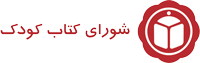 فرم شرکت در جایزه مروجان برجسته کتابخوانی IREAD IBBY -مشخصات فردی:نام و نام خانوادگی:نشانی:نشانی پستی:شماره تماس ثابت:شماره تماس همراه:رایانامه (پست الکترونیک):وبسایت:عنوان فعالیت ترویجی (لازم است برای هر فعالیت ترویجی فرم جداگانه‌ای پر شود):شرح فعالیت و  شیوه اجرای آن:                                                               با چه گروه سنی‌ای کار می‌کنید و چه تعداد؟تأثیر فعالیت‌هایتان را توضیح دهید:نقش فعالیت شما در حمایت از حق کودکان برای خواندن، ترویج کتابخوانی در میان کودکان، و شرایط برابر برای دسترسی به آموزش خواندن چگونه بوده است؟ توضیح دهید:چه نقشی در ارتقا آگاهی مردم نسبت به اهمیت خواندن ایفا کرده‌اید؟ توضیح دهید:آیا به شکل گیری کار سایر مروجان خواندن در سطح ملی و بین المللی کمک کرده‌اید؟ توضیح دهید: در زمینه آموزش خواندن، چه به طور رسمی و چه غیر رسمی چقدر تأثیر گذار بوده‌اید؟ توضیح دهید: عملکرد و روش‌های شما تا چه میزان توانسته افراد، سازمان‌ها، جوامع محلی و دولت‌ها را تشویق کند تا الویت را به منافع حاصل از خواندن کودکان بدهند، چه برای خود کودکان و چه برای جامعه‌ای که در آن زندگی می‌کنند؟شرحی از خلاقیت و نوآوری در کارتان بنویسید.در زمینه خواندن کودک چقدر تأثیر گذار بوده‌اید؟زمان، مکان و ویژگی‌های محل اجرای فعالیت‌های ترویجی‌تان را شرح دهید.منبع تأمین هزینه‌ها و امکانات و همچنین ساز وکارهای شما برای کسب درآمد و امکانات برای تداوم پروژه‌هایتان چیست؟برنامه‌های آینده شما در ارتباط با ترویج کتابخوانی چیست؟‌ لطفاً از یکی از سازمان‌هایی که با آن‌ها  ارتباط نزدیک داشته‌اید، بخواهید فعالیت شما را تأیید کنند.  (نام سازمان مربوطه و سال تأسیس و خلاصه‌ای ازفعالیتش و تعداد کودکان زیر پوشش آن سازمان، نام کشور و منطقه‌ای که سازمان مذکور فعالیت‌های ترویج کتابخوانی برای کودکان دارد و هم چنین نشانی الکترونیک آن را بنویسید.)توجه: برای شرکت در این فراخوان می‌توانید این فرم را پرکنید. فرم را همراه با گزارش مکتوب فعالیت‌هایتان و مستندهای مربوط به آن را تا تاریخ ۲۲ اردیبهشت ماه (۲۲/۲/۹۸) به نشانی ایمیل  cbctarvij8@gmail.com   یا آدرس شورای کتاب کودک:   تهران- خیابان انقلاب - خیابان ابوریحان بیرونی-خیابان وحید نظری- شماره ۳۱ – طبقه ۲ کد پستی ۱۳۱۵۶۸۵۵۷۳  ارسال کنید.لازم به ذکر است علاوه بر شخص یا سازمان فعال در زمینه ترویج کتابخوانی، افراد دیگر هم می‌توانند سازمان یا فردی را که دارای شرایط بالا باشد، معرفی کنند.سپاسگزاریمکمیته جوایز ترویج شورای کتاب کودکاسامی داوران:شکوه حاجی نصراللهفرمهر منجزیسیاوش پیریاییناهید جباریفاطمه نکویی